Landslide Reporter: https://landslides.nasa.govScreenshots: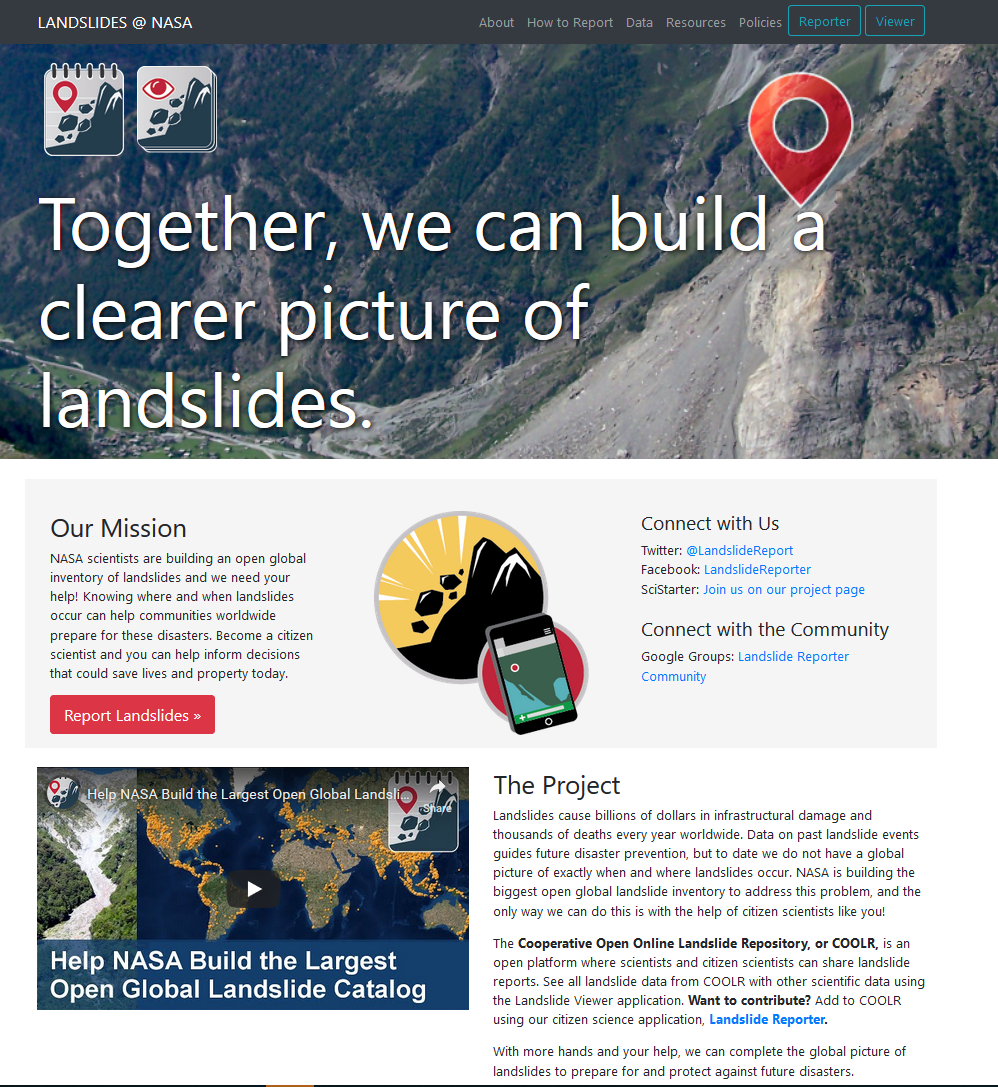 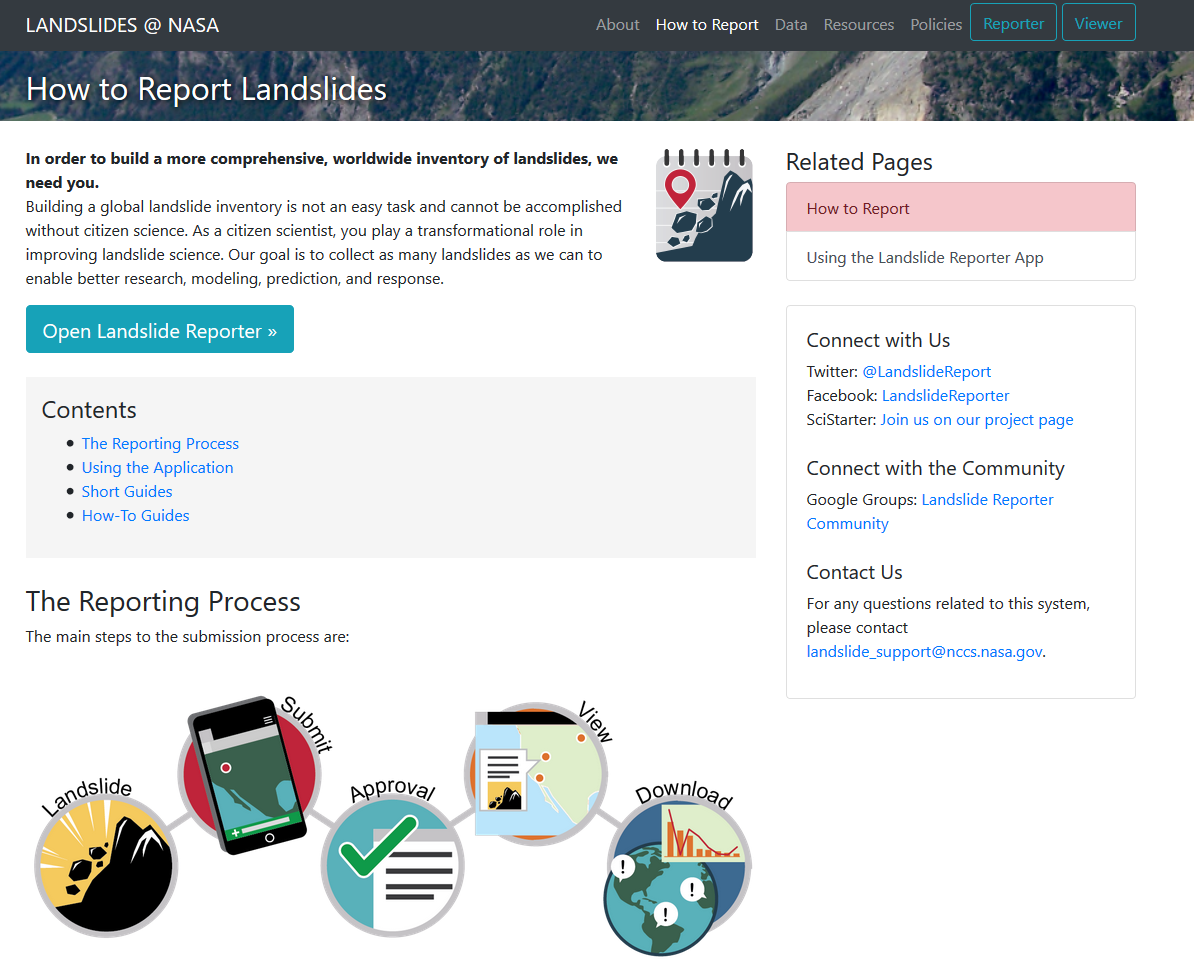 Tutorials on how to report landslides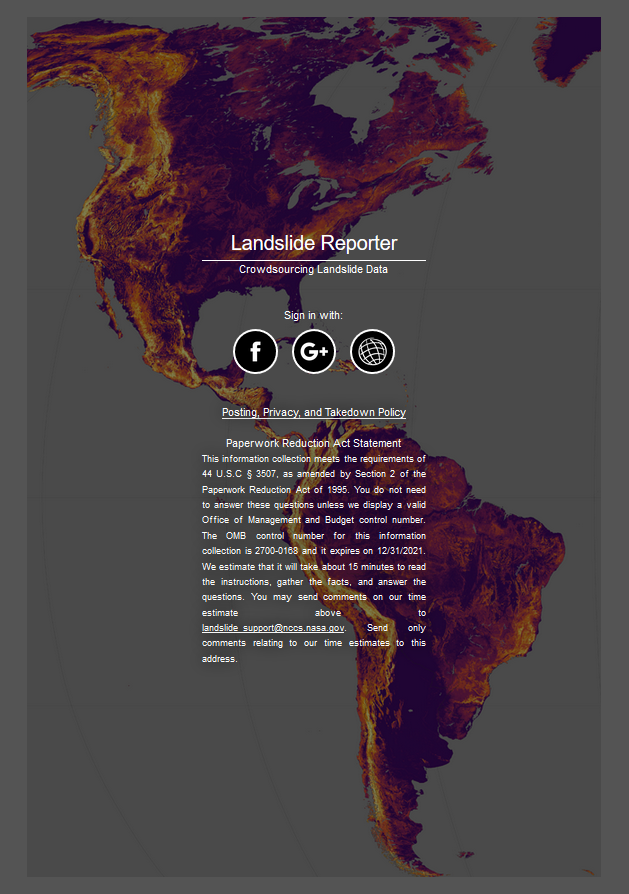 Landslide Reporter Viewer lists previous landslides reported by the individual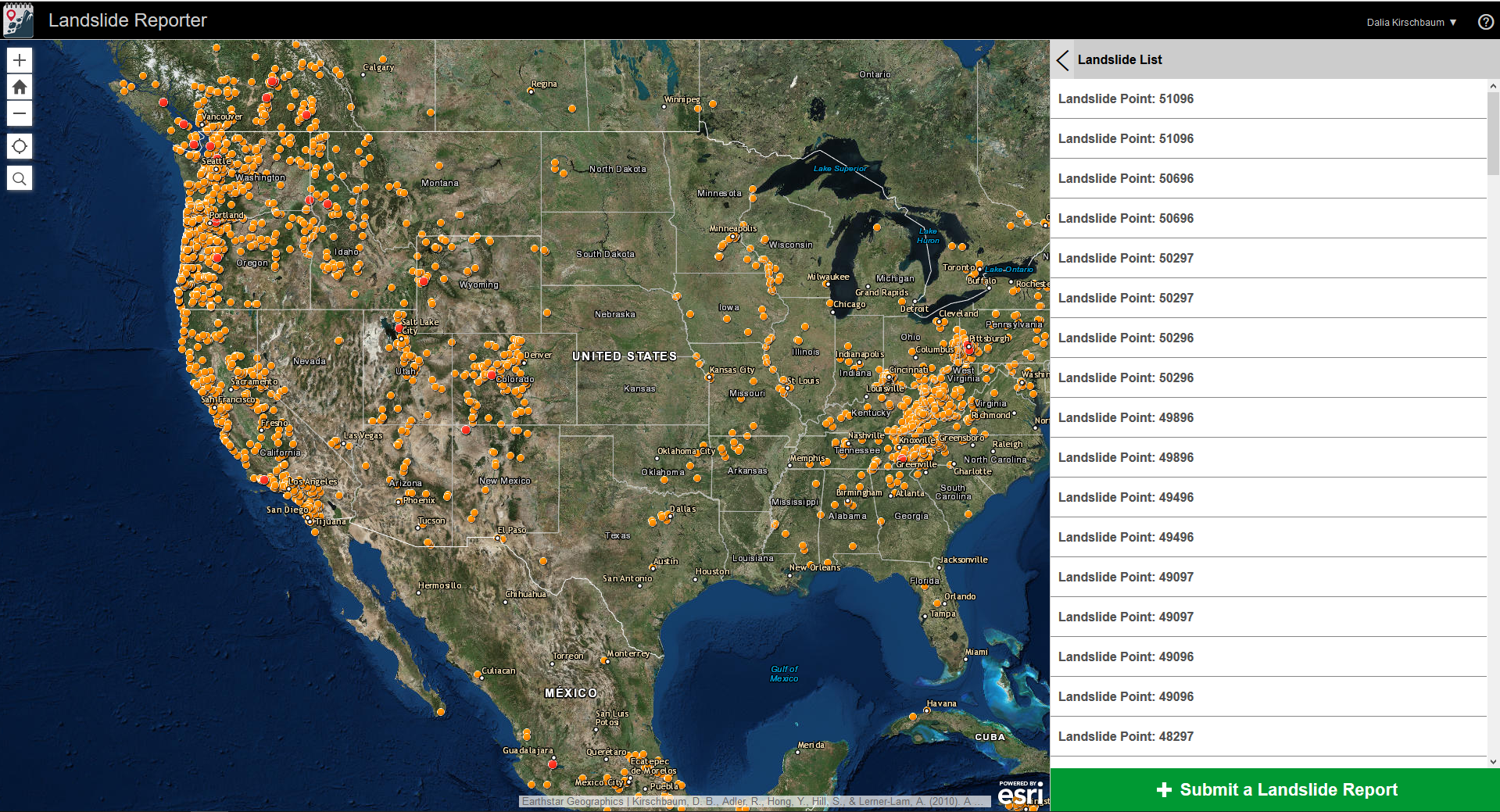 You can highlight different landslides and get the information reported with each event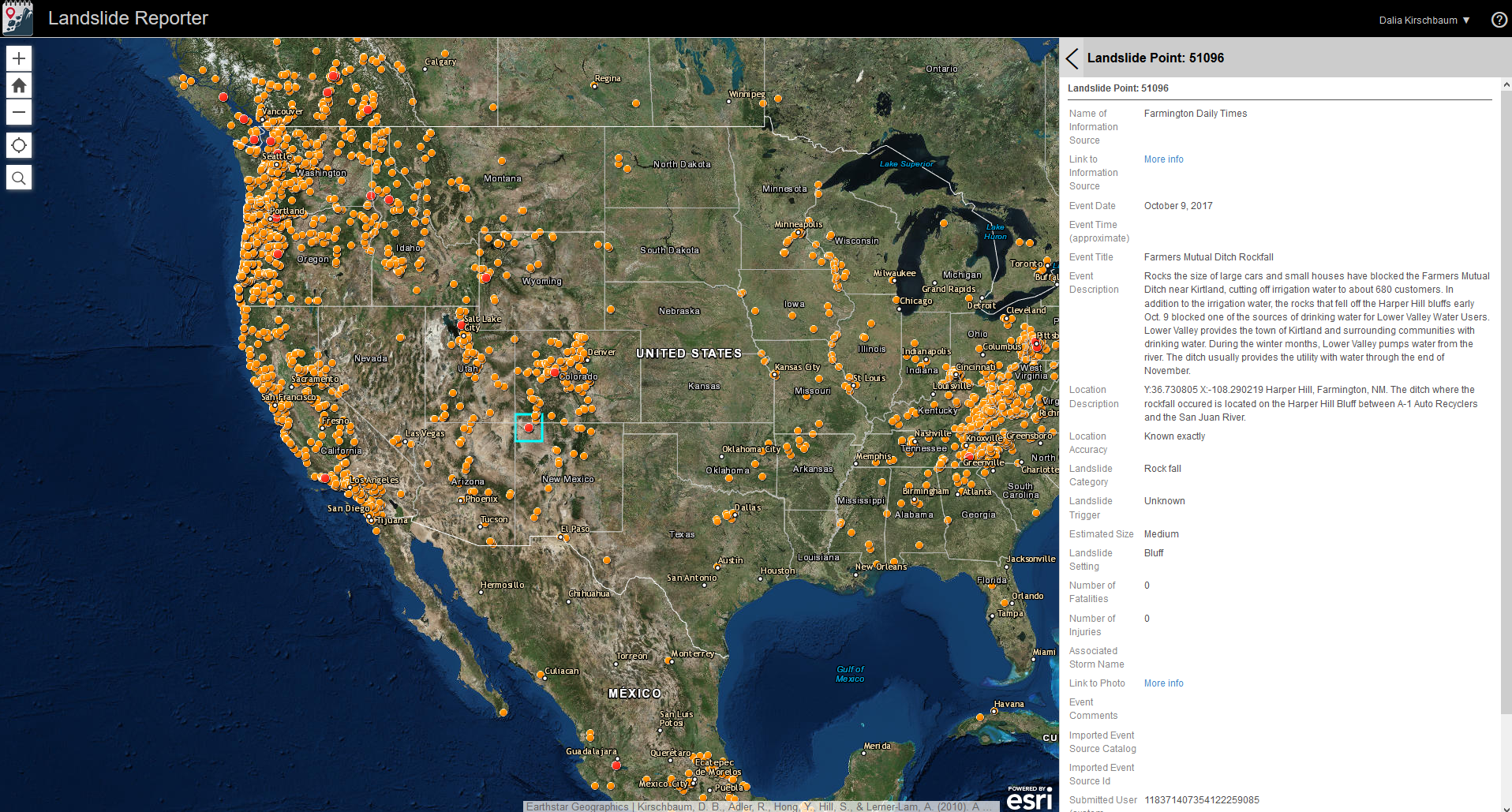 Users can zoom in to a specific location and get informaiton about a landslide or map and report it.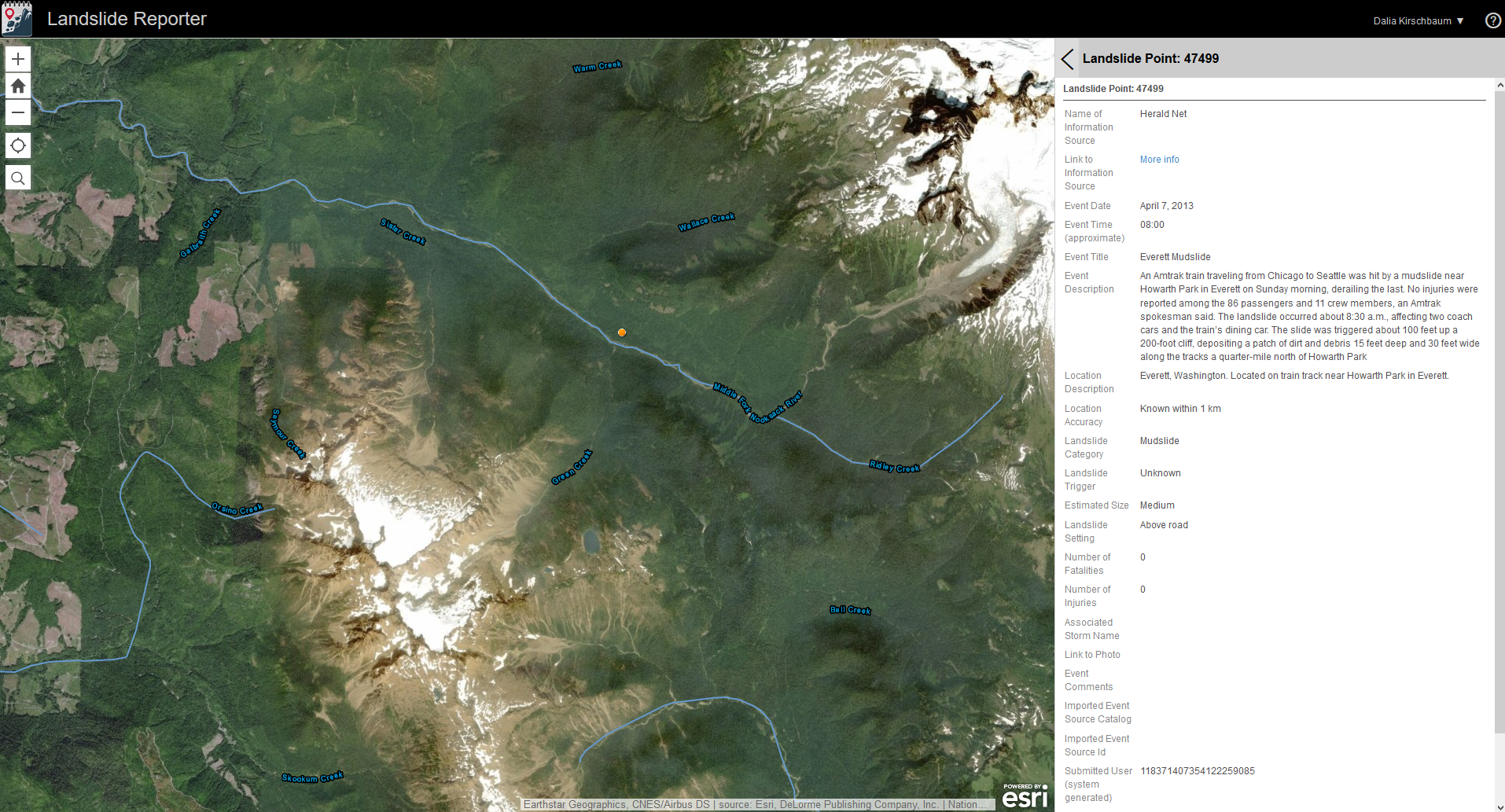 Form where landslide reports can be entered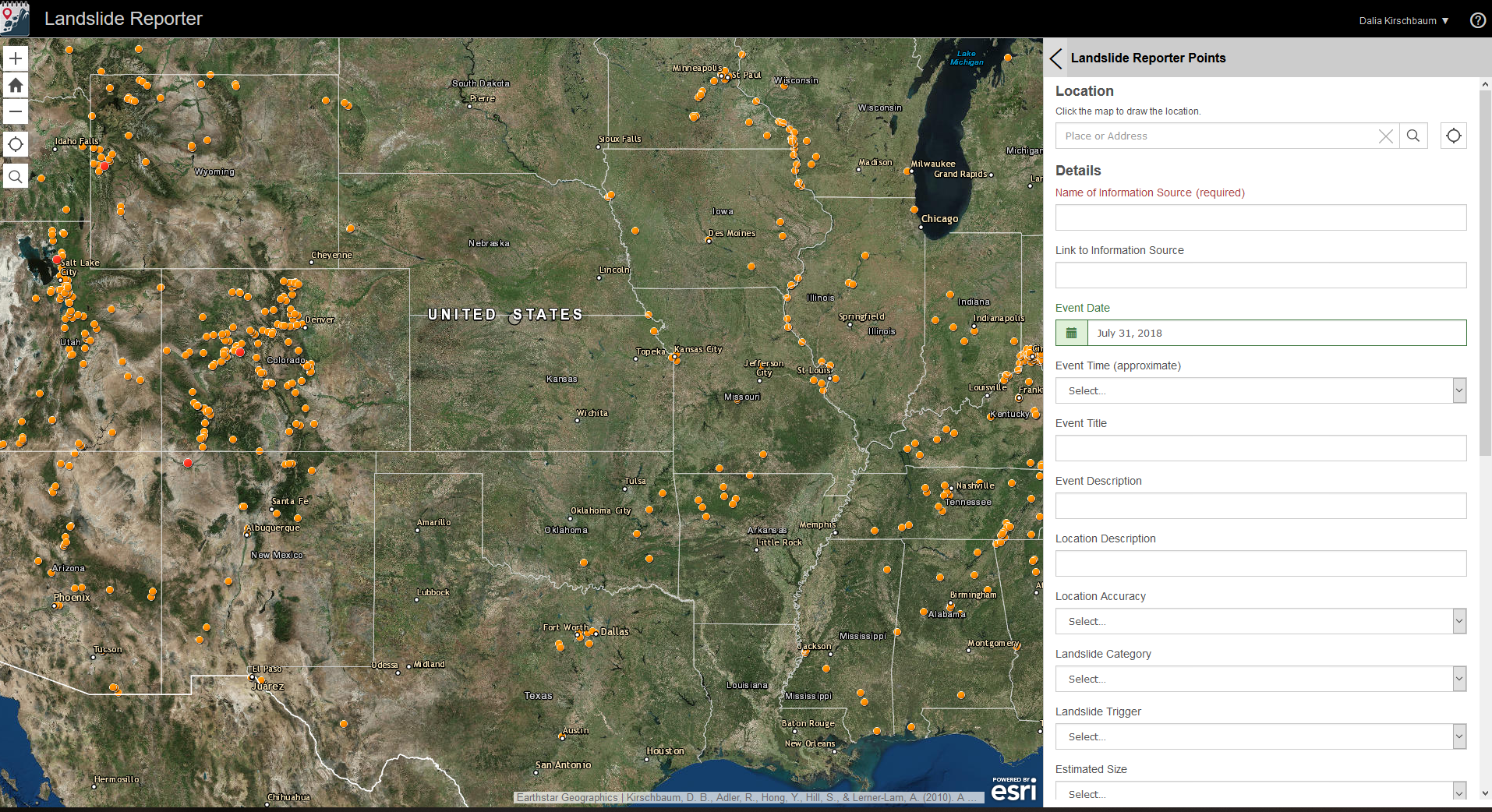 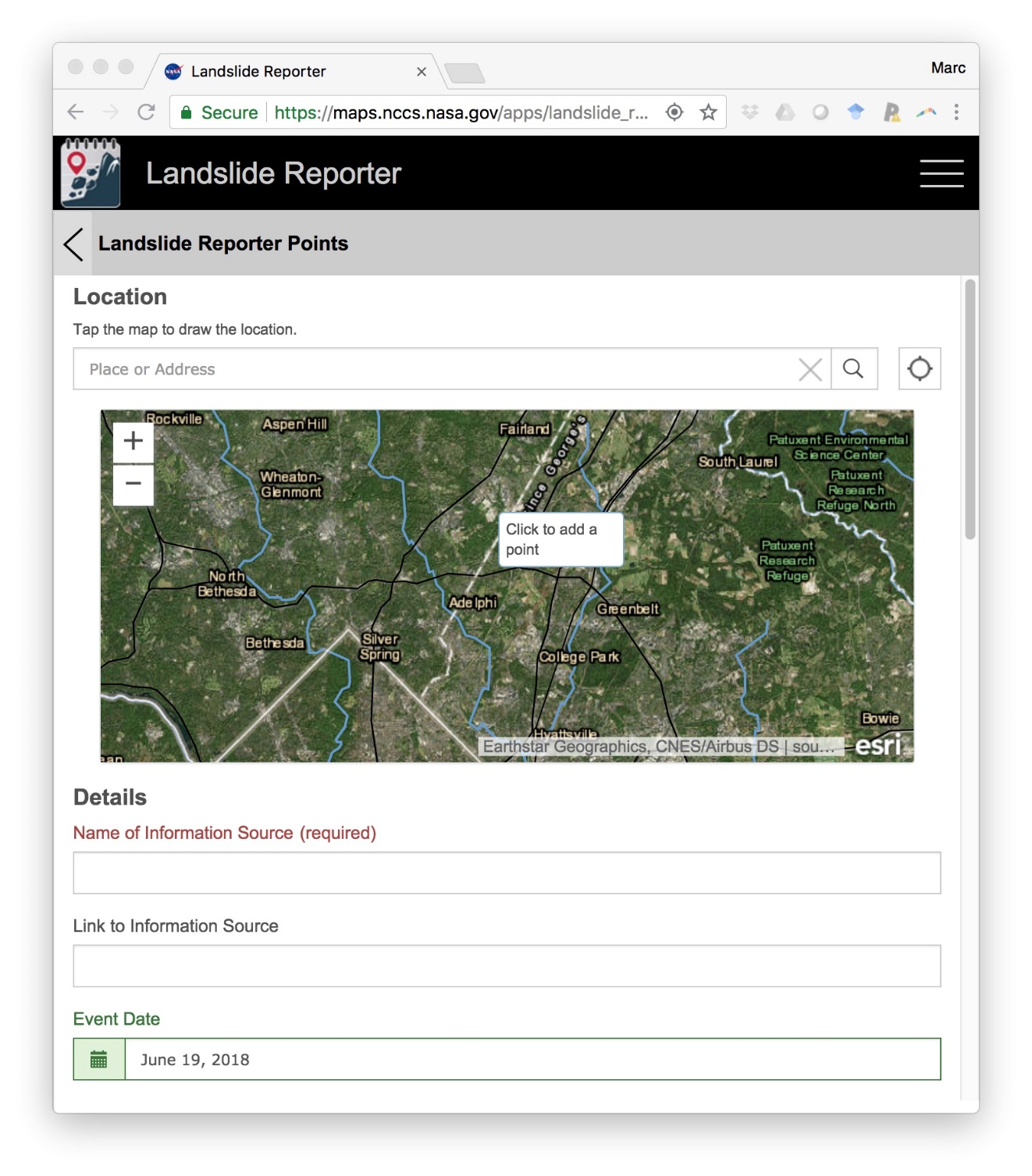 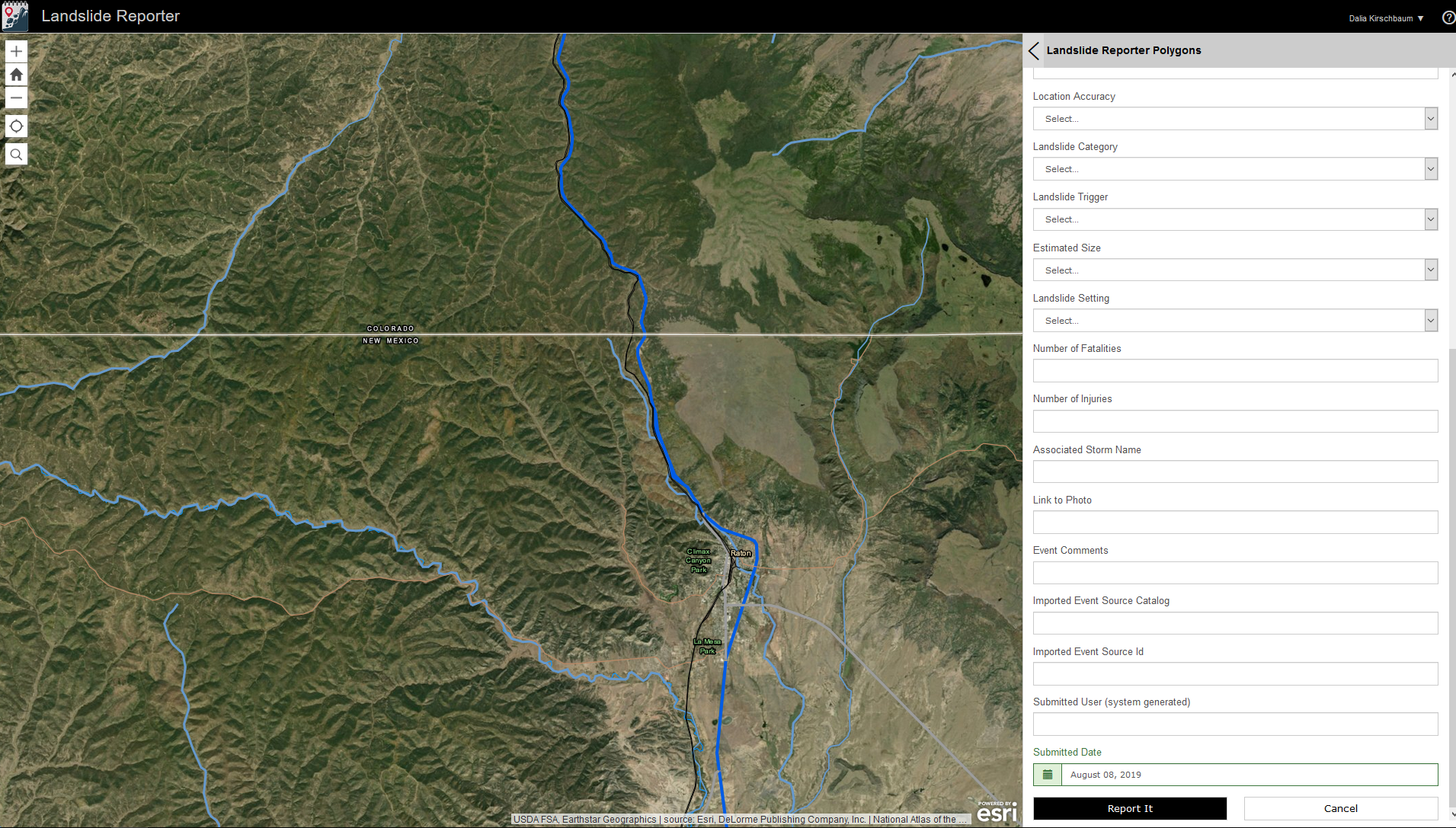 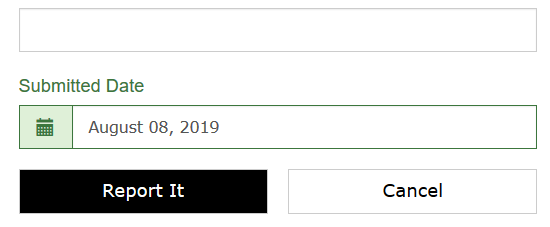 